         БОЙОРОК	                                  № 7                   РАСПОРЯЖЕНИЕ      15 март 2022 й.                                                 15 марта 2022 г.О назначении лиц ответственных за размещение информации в государственной информационной системе жилищно-коммунального хозяйства (ГИС ЖКХ)        В целях реализации Федерального закона от 21.07.2014 года №209-ФЗ «О государственной информационной системе жилищно-коммунального хозяйства», руководствуясь Приказом Министерства связи и массовых коммуникаций Российской Федерации, Министерства строительства и жилищно-коммунального хозяйства Российской Федерации от 29.02.2016 года №74/114-пр «Об утверждении состава. Сроков и периодичности размещения информации поставщиками информации в государственной информационной системе жилищно- коммунального хозяйства», Федеральным законом от 06.10.2003 года №131-ФЗ «Об общих принципах организации местного самоуправления в Российской Федерации» и Уставом сельского поселения Юмашевский сельсовет, в целях обеспечения размещения информации в государственной информационной системе жилищно-коммунального хозяйства (ГИС ЖКХ)РАСПОРЯЖАЮСЬ:1. Назначить ответственным за своевременное и достоверное предоставление и размещение информации в государственной информационной системе жилищно-коммунального хозяйства (далее – ГИС ЖКХ) временно исполняющего полномочия главы сельского поселения Юмашевский сельсовет Гарифуллину Ильсияр Фаукатовну.2. Настоящее распоряжение подлежит размещению на официальном сайте  сельского поселения Юмашевский сельсовет в сети Интернет и вступает в силу со дня его официального обнародования.3. Контроль за исполнением настоящего распоряжения оставляю за собой.Врип главы сельского поселения                                          И.Ф. Гарифуллина  БАШҠОРТОСТАН  РЕСПУБЛИКАҺЫСАҠМАҒОШ  РАЙОНЫ муниципаль районЫНЫҢ   ЙОМАШ АУЫЛ СОВЕТЫ АУЫЛ  БИЛӘмӘҺЕ  ХАКИМИӘТЕ452227,  Йомаш ауылы,  Совет урамы,10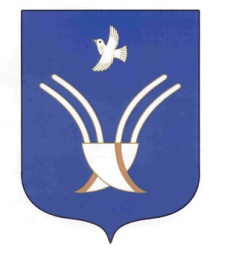 Администрация сельского поселения Юмашевский сельсоветмуниципального района Чекмагушевский район Республики Башкортостан452227, с.  Юмашево, ул.  Советская. 10 